О внесении изменений в Порядок предоставления рассрочки платежа по договорам купли-продажи земельных участков, находящихся в муниципальной собственности города Канаш, а также государственная собственность на которые не разграничена, собственникам зданий, строений, сооружений либо помещений в них, расположенных на таких земельных участкахВ соответствии с Постановлением Кабинета Министров Чувашской Республики от 23 июля 2020г. N413 "Об утверждении Порядка предоставления рассрочки платежа по договорам купли-продажи земельных участков, находящихся в государственной собственности Чувашской Республики, собственникам зданий, строений, сооружений либо помещений в них, расположенных на таких земельных участках", Собрание депутатов города Канаш Чувашской Республики решило:1. Внести в Порядок предоставления рассрочки платежа по договорам купли-продажи земельных участков, находящихся в муниципальной собственности города Канаш, а также государственная собственность на которые не разграничена, собственникам зданий, строений, сооружений либо помещений в них, расположенных на таких земельных участках , утвержденный решением Собрания депутатов города Канаш от 05.11.2020 N 3/10 следующие изменения:1.1. абзац 3 пункта 5 изложить в следующей редакции: «Первоначальный платеж при предоставлении рассрочки должен составлять не менее 50 (пятидесяти) процентов от стоимости земельного участка, который перечисляется в бюджет города Канаш Чувашской Республики в течение 5 рабочих дней со дня заключения договора купли-продажи земельного участка.».2.  Настоящее решение вступает в силу после его официального опубликования.Чăваш РеспубликинКанаш хулинДепутатсен пухăвĕйышĂну        _______ г. № ____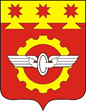    Чувашская РеспубликаСобрание депутатовгорода КанашРЕШЕНИЕ _______ г. № ____ Глава города Канаш -
председатель Собрания депутатов  Константинов А.Н.